Cobalt chloride Test for Waterhttps://www.youtube.com/watch?v=YGdArTxQVq0Anhydrous form (without water) = BLUE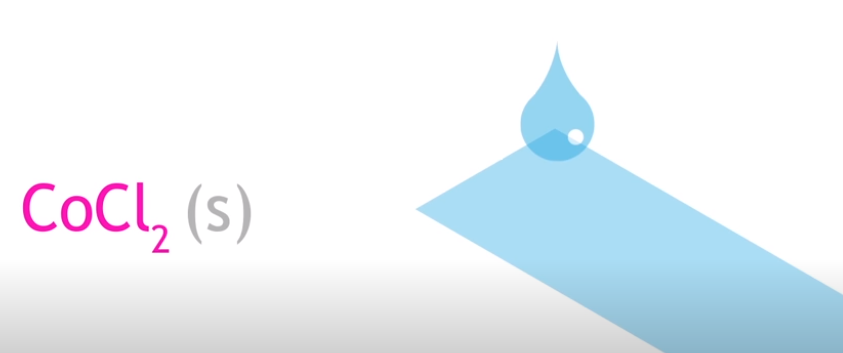 Hydrated form (with water) = PINK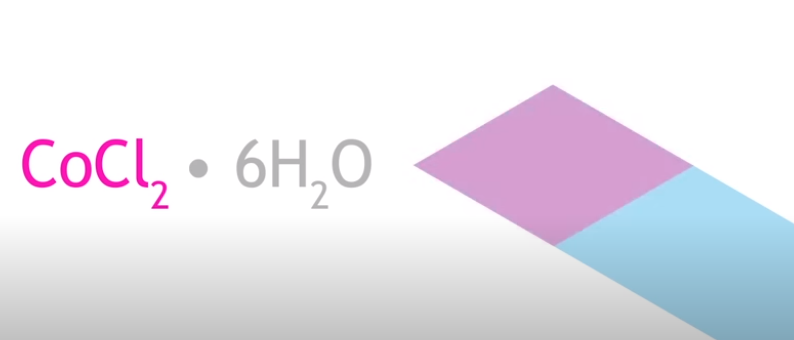 Le Chatelier and Cobalt Chloridehttps://www.youtube.com/watch?v=JyJrgc8XgVA – slowest video ever!!When cobalt (2) chloride dissolves in water it establishes an equilibrium involving 2 differently coloured complex ions.The two different coloured Co(2) complex ions, [Co(H2O)6]2+ and [CoCl4]2-, exist together in equilibrium in solution in the presence of chloride ions according to the following equation:Heat E    +    [Co(H2O)6]2+(aq) + 4Cl-(aq) ⇌ [CoCl4]2-(aq) + 6H2O(l)			Hydrated Form			Anhydrous Form						PINK					BLUEKeq    =    